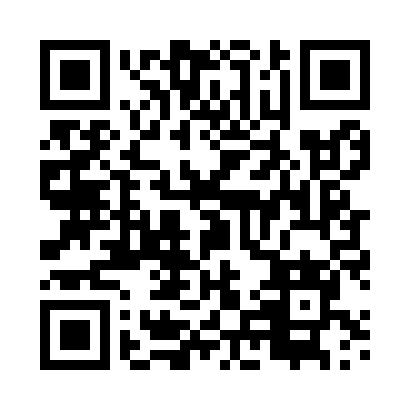 Prayer times for Sukowy, PolandWed 1 May 2024 - Fri 31 May 2024High Latitude Method: Angle Based RulePrayer Calculation Method: Muslim World LeagueAsar Calculation Method: HanafiPrayer times provided by https://www.salahtimes.comDateDayFajrSunriseDhuhrAsrMaghribIsha1Wed2:365:1412:445:528:1410:412Thu2:325:1312:445:538:1610:443Fri2:315:1112:445:558:1810:484Sat2:305:0912:445:568:2010:495Sun2:295:0712:445:578:2110:506Mon2:285:0512:445:588:2310:517Tue2:285:0312:435:598:2510:528Wed2:275:0112:436:008:2610:529Thu2:265:0012:436:018:2810:5310Fri2:254:5812:436:028:3010:5411Sat2:254:5612:436:038:3110:5412Sun2:244:5512:436:048:3310:5513Mon2:234:5312:436:048:3410:5614Tue2:234:5112:436:058:3610:5615Wed2:224:5012:436:068:3810:5716Thu2:224:4812:436:078:3910:5817Fri2:214:4712:436:088:4110:5818Sat2:204:4512:436:098:4210:5919Sun2:204:4412:436:108:4411:0020Mon2:194:4212:446:118:4511:0021Tue2:194:4112:446:128:4711:0122Wed2:184:4012:446:128:4811:0223Thu2:184:3912:446:138:5011:0224Fri2:174:3712:446:148:5111:0325Sat2:174:3612:446:158:5211:0426Sun2:174:3512:446:168:5411:0427Mon2:164:3412:446:168:5511:0528Tue2:164:3312:446:178:5611:0629Wed2:164:3212:446:188:5711:0630Thu2:154:3112:456:198:5911:0731Fri2:154:3012:456:199:0011:07